SOLICITAÇÃO DE MATRÍCULA EM DEFESA DE DISSERTAÇÃOInformações do aluno:_____________________________Assinatura do discente_____________________________Assinatura do orientador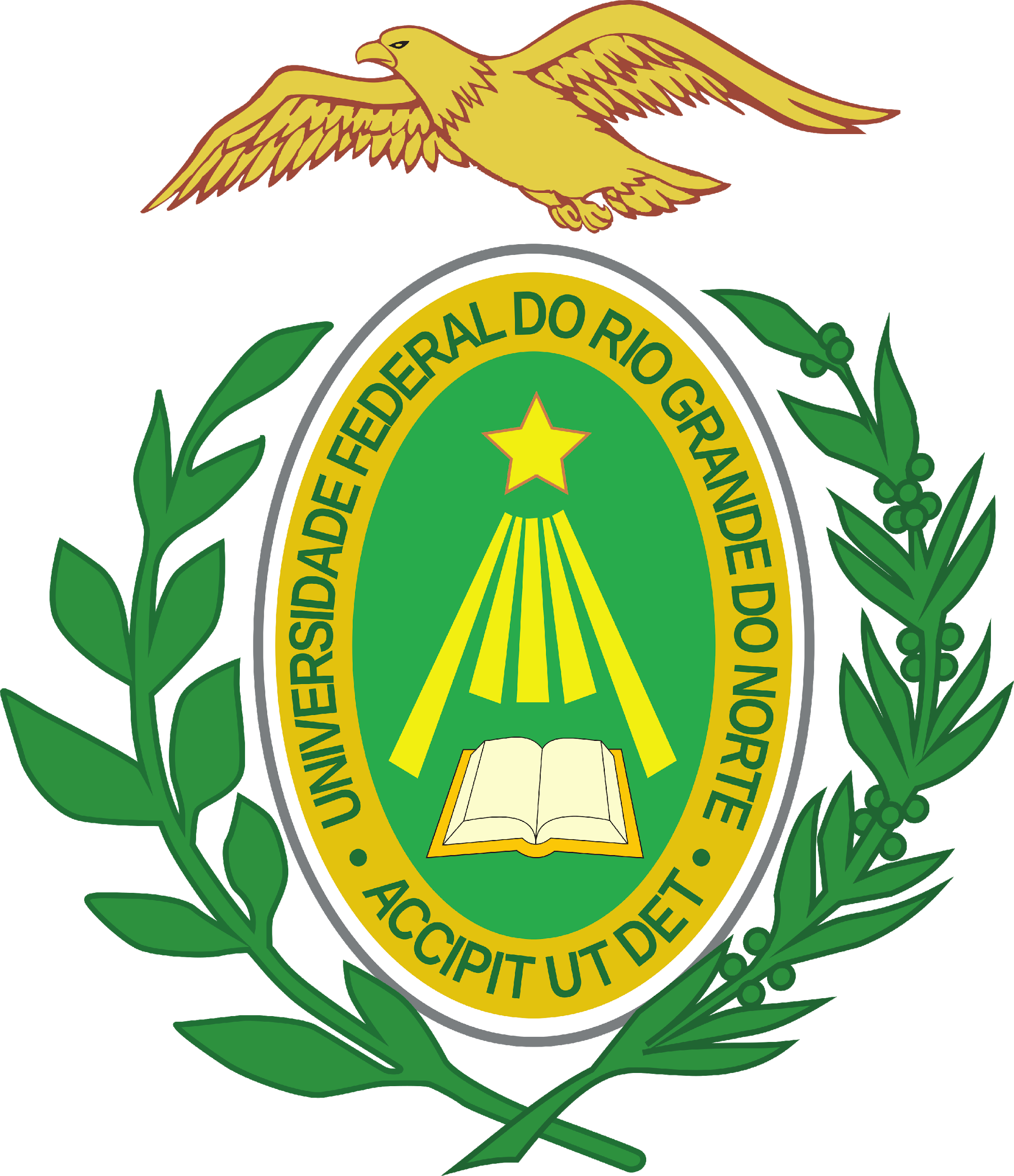 UNIVERSIDADE FEDERAL DO RIO GRANDE DO NORTE ESCOLA DE CIÊNCIAS E TECNOLOGIAPROGRAMA DE PÓS-GRADUAÇÃO EM CIÊNCIA, TECNOLOGIA E INOVAÇÃO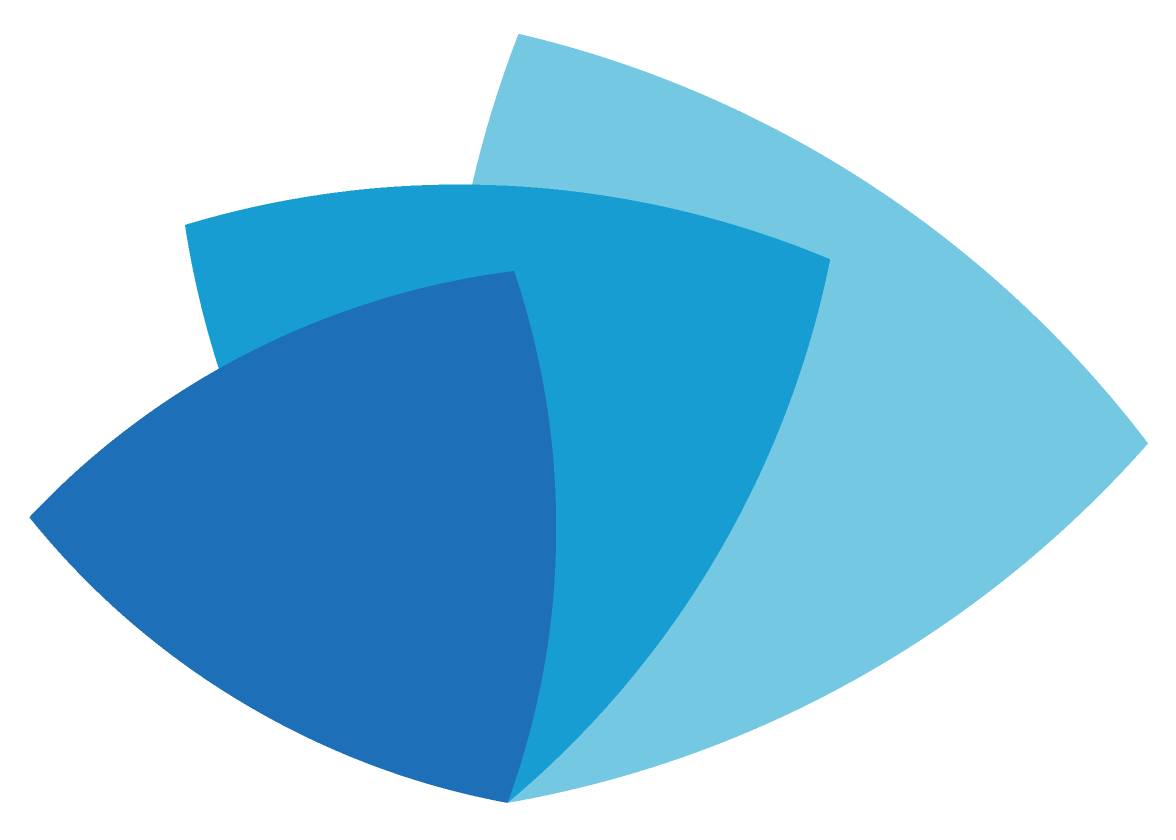 PPgCTI – UFRNPara solicitar a matrícula na atividade acadêmica Defesa de Trabalho de Conclusão é preciso enviar um e-mail para: posgraduacao@ect.ufrn.br, com esta solicitação assinada, anexando histórico escolar comprovando o cumprimento de:-   carga horária mínima integralizada;-  atividade acadêmica Atividades Integradoras de Difusão da Cultura da Inovação;-  da atividade acadêmica Estágio Gestor;-   atividade acadêmica Exame de Qualificação;-  atividade acadêmica produção técnica, de caráter empreendedor; e-   a atividade acadêmica produção científica.Depois será criado um processo no SIPAC, que deverá ser assinado pelo aluno e orientador. NomeMatrículaOrientador